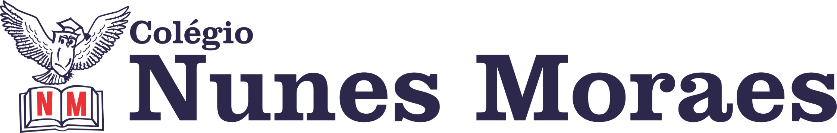 “Você é seu maior patrimônio”- Louise Hay.1ª aula: 7:20h às 8:15h – MATEMÁTICA – PROFESSORA: GABRIELLA1° passo: Organize-se com seu material, livro de Matemática, caderno, lápis e borracha.2° passo: leia as páginas 10 e 113° passo: Assista a vídeo aula com o professor Denilson Sousa explicando sobre segmentos de reta.  Assista a aula no seguinte link: https://youtu.be/dQNHejjs3xw (25 min.)4° passo: agora, faça o “ + atitude” (p. 12 e 13) com o acompanhamento da coordenação. Durante a resolução dessas questões a professora Eugenia vai tirar dúvidas no WhatsApp (9.9105-8116)Faça foto das atividades que você realizou e envie para coordenação Flay (9.9198-6443)Essa atividade será pontuada para nota.2ª aula: 8:15h às 9:10h – PORTUGUÊS – PROFESSORA: MONNALYSA FONTINELE  Link da aula: https://www.youtube.com/watch?v=G-cP2hnnDZE1º passo: Apostila SAS 2 pág: 13 a 172º passo: Assista a aula do vídeo resolvendo e corrigindo todas as questões propostas. Quando tiver TERMINADO o vídeo, TODAS as páginas e CORRIGIDO, envie para Monnalysa pelo WhatsApp.Durante a resolução dessas questões a professora Monnalysa vai tirar dúvidas no WhatsApp (9.9183-9273)Faça foto das atividades que você realizou e envie para coordenação Flay (9.9198-6443)Essa atividade será pontuada para nota.

Intervalo: 9:10h às 9:45h3ª aula: 9:45h às 10:40 h – MATEMÁTICA – PROFESSORA: GABRIELLA1° passo: Organize-se com seu material, livro de Matemática, caderno, lápis e borracha.2° passo: leia as páginas 14, 15 e 16.   3° passo: faça a correção do + atitude (veja a foto abaixo)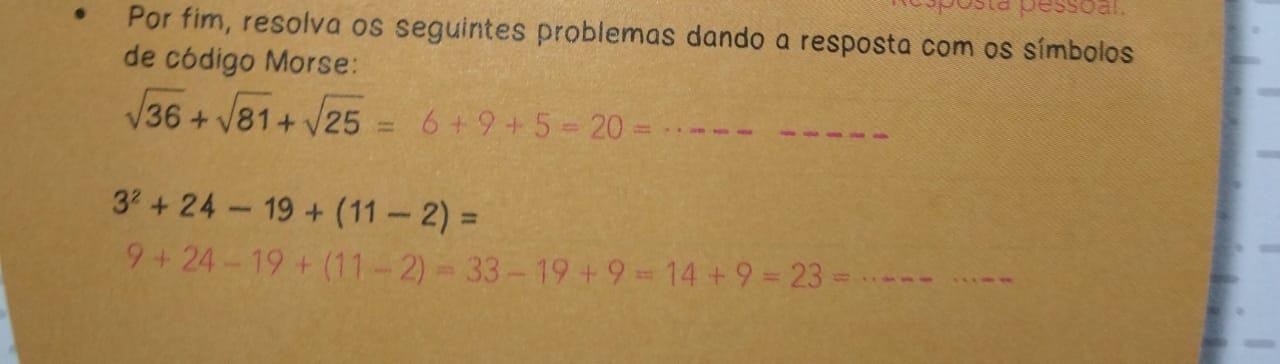 4° passo: Assista a vídeo aula com o professor Denilson Sousa explicando sobre medidas de segmentos e ângulos.  Assista a aula no seguinte link: https://youtu.be/AJdaH-PdRDE (25 min.)5° passo: Agora, com base no que você aprendeu, resolva as questões:Página 17 e 18 Q. 1 e 2 Durante a resolução dessas questões a professora Eugenia vai tirar dúvidas no WhatsApp (9.9105-8116)Faça foto das atividades que você realizou e envie para coordenação Flay (9.9198-6443)Essa atividade será pontuada para nota.4ª aula: 10:40h às 11:35h – ED. FÍSICA – PROFESSORA: SUANENÃO HAVERÁ AULADIA 21 DE MAIO DE 2020 – 6º ANO – TURMA AVocê está indo muito bem! Continue assim. Estamos orgulhosos da sua determinação. 